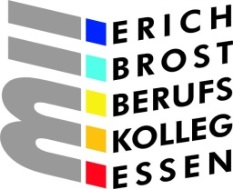 1. Antrag auf Beurlaubung von Schülerinnen und Schülern (Auszubildende)     gemäß § 43 Abs. 4 Schulgesetz (SchulG) NRW zur Vorlage bei der Schule    Anzahl der bisher erfolgten Beurlaubungen:       Berufsschultage im laufenden Schuljahr.Der versäumte Unterrichtsstoff muss nachgeholt werden und bei angekündigten Leistungsnachweisen (Klassenarbeiten,schriftl. Übungen u.a.) ist eine Absprache mit dem/der Fachlehrer/in erforderlich.  __________________________________________________________________________________  Datum 		Unterschrift der Ausbilderin/des Ausbilders 	und 		der/des Auszubildenden2. Stellungnahme Klassenleitung  Angekündigte Leistungsnachweise sind betroffen:  Ja   Nein  Die Beurlaubung wird 	 befürwortet  nicht befürwortet        		 letztmalig im Schulhalbjahr/im Schuljahr genehmigt  ____________________________________________________________________________   Datum 						 Unterschrift der Klassenleitung3. Entscheidung der Schulleitung  Der Antrag auf Beurlaubung wird genehmigt genehmigt unter Beschränkung auf die Zeit von ______________________  bis  _______________________ abgelehnt. Grund:    Die Antragstellerin/Der Antragssteller erhält einen entsprechenden Bescheid.   __________________________________________________________________________________  Datum 						Unterschrift der Schulleitung§ 43 Schulgesetz NRWTeilnahme am Unterricht und an sonstigen Schulveranstaltungen(1) Schülerinnen und Schüler sind verpflichtet, regelmäßig am Unterricht und an den sonstigen verbindlichen Schulveranstaltungen teilzunehmen. …(2) Ist eine Schülerin oder ein Schüler durch Krankheit oder aus anderen nicht vorhersehbaren Gründen verhindert, die Schule zu besuchen, so benachrichtigen die Eltern unverzüglich die Schule und teilen schriftlich den Grund für das Schulversäumnis mit. Bei begründeten Zweifeln, ob Unterricht aus gesundheitlichen Gründen versäumt wird, kann die Schule von den Eltern ein ärztliches Attest verlangen und in besonderen Fällen ein schulärztliches oder amtsärztliches Gutachten einholen.(3) Für nicht schulpflichtige Schülerinnen …(4) Die Schulleiterin oder der Schulleiter kann Schülerinnen und Schüler auf Antrag der Eltern aus wichtigem Grund bis zur Dauer eines Schuljahres vom Unterricht beurlauben oder von der Teilnahme an einzelnen Unterrichts- oder Schulveranstaltungen befreien. Längerfristige Beurlaubungen und Befreiungen bedürfen der Zustimmung der Schulaufsichtsbehörde. Dauerhafte Beurlaubungen und Befreiungen von schulpflichtigen Schülerinnen und Schülern zur Förderung wissenschaftlicher, sportlicher oder künstlerischer Hochbegabungen setzen voraus, dass für andere geeignete Bildungsmaßnahmen gesorgt wird.(5) Alle Schülerinnen und Schüler …Teilnahme am Unterricht und an sonstigen Schulveranstaltungen(RdErl d. MSW v. 29.05.2015)3. Beurlaubung vom Unterricht und von sonstigen SchulveranstaltungenWichtige Gründe, bei deren Vorliegen die Schulleiterin oder der Schulleiter eine Schülerin oder einen Schüler beurlauben kann, sofern wichtige schulische Gründe dem nicht entgegenstehen, sind insbesondere:3.1 Persönliche Anlässe (z.B. Erstkommunion und Konfirmation und vergleichbare Riten in anderen       Religionsgemeinschaften; Hochzeit, Jubiläen, Geburt, schwere Erkrankung und Todesfall innerhalb der Familie). Die Dauer der Beurlaubung richtet sich nach den Gegebenheiten des Einzelfalles.3.2 Persönliche Gründe bei Schwangerschaft und Betreuung des Kindes, …3.3 Teilnahme an Veranstaltungen, die für die Schülerin oder den Schüler eine besondere Bedeutung haben, wiereligiöse Veranstaltungen,kulturelle Veranstaltungen (z.B. aktive Teilnahme an künstlerischen und wissenschaftlichen          Wettbewerben, Mitwirkung an Aufführungen eines Chores, Orchesters oder Theaters),Sportveranstaltungen (z.B. aktive Teilnahme an sportlichen Wettkämpfen, Trainingslagern;  Sportfesten),internationale Veranstaltungen, die der Begegnung Jugendlicher dienen,für ausländische Schülerinnen und Schüler Veranstaltungen aus Anlass nationaler Feiertage.Die Dauer der Beurlaubung soll je Schuljahr insgesamt eine Woche nicht überschreiten.3.4 Auslandsaufenthalt oder SchüleraustauschBei schulpflichtigen Schülerinnen und Schülern muss der Besuch einer Schule des Gastlandes sichergestellt sein.3.5 ErholungsmaßnahmenDas Gesundheitsamt (Schulärztin oder Schularzt) muss die Beurlaubung aus gesundheitlichen Gründen für erforderlich halten.3.6 Schließung des HaushaltesVorübergehende, unumgänglich erforderliche Schließung des Haushalts wegen besonderer persönlicher und wirtschaftlicher Verhältnisse der Eltern.3.7 Religiöse Feiertage3.8 Fördermaßnahmen für wissenschaftliche, sportliche oder künstlerische HochbegabungenEine Beurlaubung soll nur dann erfolgen, wenn durch eine Befreiung (vgl. Nummer 4.3) in einzelnen Fächern der Förderzweck nicht erreicht werden kann.3.9 Veranstaltungen von SchülervertretungenAusbildungsbetrieb /Name der Ausbilderin/des AusbildersName, Vorname der/des  AuszubildendenAnschrift des AusbildungsbetriebsTelefon Nr. der/des AuszubildendenTelefon Nr. und Email der Ausbilderin/des AusbildersKlassenbezeichnung / Name der KlassenleitungZeitraum, für den eine Beurlaubung beantragt wirdvom:	      	bis:	     	Anzahl der Unterrichtsstunden:Es liegt folgender wichtiger Grund für eine Beurlaubung vor (Nachweis beifügen!): Gründe: 